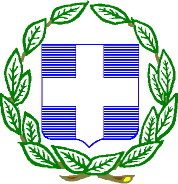 ΕΛΛΗΝΙΚΗ ΔΗΜΟΚΡΑΤΙΑ ΥΠΟΥΡΓΕΙΟ ΥΓΕΙΑΣ6η ΥΓΕΙΟΝΟΜΙΚΗ ΠΕΡΙΦΕΡΕΙΑΓΕΝΙΚΟ ΝΟΣΟΚΟΜΕΙΟ ΑΡΓΟΛΙΔΑΣ ΝΟΣΗΛΕΥΤΙΚΗ ΜΟΝΑΔΑ ΝΑΥΠΛΙΟΥ ΤΜΗΜΑ:ΟΙΚΟΝΟΜΙΚΟΓΡΑΦΕΙΟ ΠΡΟΜΗΘΕΙΩΝ ΤΑΧ.Δ/ΝΣΗ:ΑΣΚΛΗΠΙΟΥ&ΚΟΛΟΚΟΤΡΩΝΗ ΤΑΧ.ΚΩΔ.: 21100 ΝΑΥΠΛΙΟ ΠΛΗΡ.:ΣΠΥΡΙΔΩΝ ΠΑΠΑΣΠΥΡΟΠΟΥΛΟΣ ΤΗΛ.: 2752361139ΦΑΞ.: 27520 22272Email: spiros.papaspiropoulos@gnn.gov.grΝαύπλιο,26/10/2022 Αρ.Πρωτ. 8176Αριθμός Διαγωνισμού iSupplies: 950ΠΡΟΣ:ΕΝΔΙΑΦΕΡΟΜΕΝΕΣ ΕΤΑΙΡΕΙΕΣΘΕΜΑ:ΕΚΔΗΛΩΣΗ ΕΝΔΙΑΦΕΡΟΝΤΟΣ ΓΙΑ ΤΗΝ ΠΡΟΜΗΘΕΙΑ«ΕΝΤΥΠΩΝ ΚΑΙ ΓΡΑΦΙΚΗΣ ΥΛΗΣ»ΠΡΟΫΠΟΛΟΓΙΣΜΟΥ0,00 €ΣΥΜΠΕΡΙΛΑΜΒΑΝΟΜΕΝΟΥ ΤΟΥ ΦΠΑΤο Γενικό Νοσοκομείο Αργολίδας Νοσηλευτική Μονάδα Ναυπλίου ανακοινώνει ότι διενεργεί έρευνα αγοράς με κριτήριο κατακύρωσης την πλέον συμφέρουσα από οικονομική άποψη προσφορά αποκλειστικά βάσει της τιμής(χαμηλότερη τιμή)και οπωσδήποτε όχι άνω του Παρατηρητηρίου Τιμών της Ε.Π.Υ.για την κάλυψη των αναγκών του Νοσοκομείου για τα κάτωθι:Ημερομηνία Λήξης Υποβολής Προσφορών:02/11/2022 12:00Για την επιτάχυνση των διαδικασιών και για τη διευκόλυνση των ενδιαφερόμενων προμηθευτών,το Νοσοκομείο διεξάγει έρευνα αγοράς μέσω της υπηρεσίας ηλεκτρονικής διαχείρισης αιτημάτων/προσφορώνiSupplies (http://isupplies.gr)της εταιρείαςiSmart P.C.Προκειμένου να μπορέστε να συμμετέχετε και να υποβάλετε απαντήσεις σχετικά με τις προσκλήσεις ενδιαφέροντος ή/και υποβολής προσφοράς,θα πρέπει να αποκτήσετε κωδικούς πρόσβασης για την εφαρμογή.Η εγγραφή στην πλατφόρμαiSuppliesείναι δωρεάν και γίνεται είτε μέσω τηλεφώνου στηνiSmart P.C.στο2103601671είτε συμπληρώνοντας τη σχετική φόρμα εγγραφής στη διεύθυνση: http://isupplies.gr/auth/register.Για κάθε έρευνα που καλείστε να συμμετάσχετε,θα ενημερώνεστε μέσωemailστη διεύθυνση ηλεκτρονικής αλληλογραφίας που θα δηλώσετε κατά την εγγραφή σας.Για οποιαδήποτε περαιτέρω πληροφορία σχετικά με την πλατφόρμαiSuppliesμπορείτε να απευθύνεστε στα ακόλουθα στοιχεία επικοινωνίας: email: info@isupplies.gr,τηλ: 2103601671.Όταν πρόκειται για ιατροτεχνολογικά προϊόντα,στις προσφορές θα βεβαιώνεται η πιστοποίηση των προσφερόμενων ιατροτεχνολογικών προϊόντωνµε την επισύναψη ή αναφορά των αντίστοιχων πιστοποιητικών προτύπων εξασφάλισης της ποιότηταςCE MARKκαιISOκαι έγκρισης ΕΚΑΠΤΥ σύμφωναµε τις οδηγίες της Ε.Ε.ή αντίστοιχων πιστοποιητικώνπου εκδίδονται από οργανισμούς εξασφάλισης της ποιότητας.Παρακαλείσθε να συμμετάσχετε μόνο εφόσον έχετε ετοιμοπαράδοτο υλικό και άμεση παράδοση.ΠΑΡΑΚΑΛΟΥΜΕ ΟΠΩΣ ΣΤΗΝ ΠΡΟΣΦΟΡΑ ΣΑΣ ΝΑ ΑΝΑΦΕΡΟΝΤΑΙ ΤΑ ΚΑΤΩΘΙ:Οι προμηθευτές θα πρέπει να αναφέρουν στην προσφορά τους τα κάτωθι στοιχεία απαραίτητα: 1.Κωδικός αιτήματος του ΝοσοκομείουΚωδικός είδους Νοσοκομείου 3.Κωδικός είδους εταιρείας 4.Κωδ.ΚατασκευαστήΚατηγορία και περιγραφή υλικούREF Number 7.Κατασκευαστικός οίκοςΣτην προσφορά να αναγράφεται ο κωδικός παρατηρητηρίου είδους (http://84.205.248.47/front.php/simple/listing)και η τιμή παρατηρητηρίου τιμών της ΕΠΥ ήνα κατατεθεί υπεύθυνη δήλωση σε περίπτωση που δεν υπάγεται σε αυτό.Στην προσφορά είδους να αναφέρεται ο κωδικός τουΕΚΑΠΤΥ(πρώην ΕΚΕΒΥΛ ΑΕ)και ο κωδικόςGMDN απαραίτητα.Να κατατεθείυπεύθυνη δήλωσησε περίπτωση που δεν υπάγεται σε αυτό.Να δηλώνεται ότι όλα τα προσφερόμενα είδη φέρουν πιστοποιητικό καταλληλότηταςCΕ. 5.Παρακαλούμε όπως επισυνάπτετε τα δικαιολογητικά κατακύρωσης(ΠΟΙΝΙΚΟ ΜΗΤΡΩΟ,ΑΣΦΑΛΙΣΤΙΚΗ ΚΑΙΦΟΡΟΛΟΓΙΚΗ ΕΝΗΜΕΡΟΤΗΤΑ,ΒΕΒΑΙΩΣΗ ΓΕΜΗ)κατά την υποβολή της προσφοράς σας στην πλατφόρμαiSupplies. Σε περίπτωση μη δυνατότητας προσκόμισης των παραπάνω δικαιολογητικών η αναθέτουσα αρχή δέχεται υπεύθυνη δήλωση,με τις έννομες συνέπειες του ν. 1599/1986 (Α'75),ως προκαταρκτική απόδειξη προς αντικατάσταση των πιστοποιητικών που εκδίδουν δημόσιες αρχές ή τρίτα μέρη,επιβεβαιώνοντας ότι ο εν λόγω οικονομικός φορέας πληροί τις προϋποθέσεις συμμετοχής όπως αυτές αναφέρονται στην έρευνα αγοράς υπό την αίρεση ότι ο οικονομικός φορέας στον οποίο θα γίνει η κατακύρωση θα τα προσκομίσει μετά την οικονομική αξιολόγηση των προσφορών ηλεκτρονικά μέσωmailστην γραμματέα της Έρευνας Αγοράς.Τα παραπάνω δεν εφαρμόζονται σε δημόσιες συμβάσεις με εκτιμώμενη αξία ίση ή κατώτερη των δύο χιλιάδων πεντακοσίων (2.500)ευρώ(χωρίς ΦΠΑ).ΕΝΑΛΛΑΚΤΙΚΕΣ ΠΡΟΣΦΟΡΕΣ ΔΕΝ ΓΙΝΟΝΤΑΙ ΔΕΚΤΕΣ ΚΑΙ ΑΠΟΡΡΙΠΤΟΝΤΑΙΤιμή προσφοράς: Αναλυτικά σε ΕΥΡΩ και σταθερή μέχρι την οριστική παραλαβή των ειδών.Να δηλώνεται και ο ΦΠΑ που υπόκειται το είδος.Η τιμή της προσφοράς σαςδεν θα πρέπει να υπερβαίνει την Τιμή Παρατηρητηρίου(όπου υπάρχει).Προσφορές που αναγράφουν τιμές πάνω από το Π.Τ.της ΕΠΥ(άρθρο24του Ν. 3846/2010θα απορρίπτονται ως απαράδεκτες.Ο προμηθευτής υπόκειται στις νόμιμες κρατήσεις.Ο ΦΠΑ βαρύνει το νοσοκομείο.Χρόνος ισχύος προσφορών: Οι προσφορές ισχύουν και δεσμεύουν τους προσφέροντες μετην συμμετοχή τουςγια εκατόν είκοσι μέρες(120)ημέρες.Τρόπος παράδοσης–παραλαβής:  Τα υπό παραγγελία είδη θα παραδίδονται όλα μαζί και όχι τμηματικά και θα συνοδεύονται από τα ανάλογα τιμολόγια.Απαραίτητη προϋπόθεση στο τιμολόγιο του προμηθευτή να αναγράφεται ότι πρόκειται για υλικά της αίτησης,ο κωδικός του είδους του Νοσοκομείου,η επωνυμία,και σε κάθε παραστατικό αγοράς(δελτίο αποστολής και τιμολόγιο)κωδικός ΕΚΑΠΤΥ κ.τ.λ.Η παράδοση των υλικών,τα οποία θα πρέπει να είναι απολύτως κατάλληλα για την χρήση που προορίζονται,θα γίνεται με έξοδα και ευθύνη του Αναδόχου.Ο προμηθευτής υποχρεούται να παραδώσει τα είδη σύμφωνα με τις τεχνικές προδιαγραφές.Σε περίπτωση απόρριψης ειδών εκ μέρους της Επιτροπής,εφ’όσον αυτά δεν πληρούν τις τεχνικές προδιαγραφές,θα αντικαθίστανται δωρεάν εντός10εργασίμων ημερών.Ειδικοί Όροι συμμετοχής:Ο Προμηθευτής με την συμμετοχή του δηλώνει ότι φέρει εις το ολόκληρον αλληλεγγύως και απεριορίστως την ευθύνη για την επίτευξη του σκοπού μετά των παρεπομένων αυτού υποχρεώσεων.Κατά τον αυτό τρόπο εγγυάται την εκτέλεση της υπό ανάθεση προμήθειας και επιβαρύνεται με τις ενδεχόμενες κυρώσεις ή εκπτώσεις σε περίπτωση μη παράδοσης των υλικών.Η προμήθεια των ειδών που δεν εκτελεί η εταιρεία,στην οποία έγινε η αρχική κατακύρωση θα γίνεται από τον επόμενο μειοδότη της έρευνας και την διαφορά της τιμής που προκύπτει θα την επιβαρύνεται η εταιρεία στην οποία έγινε αρχικά η κατακύρωση/ανάθεση.Ο Προμηθευτής με την συμμετοχή του δηλώνει ότι αποδέχεται πλήρως και ανεπιφυλάκτως όλους τους όρους που αναφέρονται με τα οποία και συμφωνεί.Ο ΑΝΑΠΛΗΡΩΤΗΣ ΔΙΟΙΚΗΤΗΣ ΤΟΥ ΝΟΣΟΚΟΜΕΙΟΥ                                     ΘΕΟΔΩΡΟΣ ΒΑΣΙΛΟΠΟΥΛΟΣA/AΚΩΔΙΚΟΣ ΕΙΔΟΥΣΠΕΡΙΓΡΑΦΗ ΕΙΔΟΥΣΠΟΣΟΤΗΤΑΜΟΝΑΔΑ ΜΕΤΡΗΣΗΣ1ΒΙΒΛΙΟ ΚΙΝΗΣΗΣ ΑΣΘΕΝΩΝ ΕΞ.ΙΑΤΡΕΙΩΝ Καταγρ.Ασθενών με χοντρό εξώφυλλο των200φύλλων από χαρτί80γρ.Διαστάσεων29,7χ42εκ. (Α3)και φύλλο με εκτύπωση εμπρός-πίσω40,00000Τεμάχιο 2ΕΝΤΥΠΟ ΟΔΙΠΥ ΚΩΔ.Ν009-ΕΚΤΙΜΗΣΗ ΚΙΝΔΥΝΟΥ ΠΤΩΣΗΣΑΣΘΕΝΟΥΣ(MORSE FALL SCALE)με το λογότυπο του νοσοκομείου100,00000Τεμάχιο 3ΕΝΤΥΠΟ ΟΔΙΠΥ ΚΩΔ.Ν007-ΒΑΣΙΚΗ ΑΞΙΟΛΟΓΗΣΗ ΑΣΘΕΝΟΥΣ ΓΙΑ ΕΛΚΟΣΠΙΕΣΗΣ ΜΕ ΤΗΝ ΚΛΙΜΑΚΑNORTONμε το λογότυπο του νοσοκομείου100,00000Τεμάχιο 4ΕΝΤΥΠΟ ΟΔΙΠΥ-ΑΝΑΦΟΡΑ ΤΗΣ ΛΕΙΤΟΥΡΓΙΑΣ ΤΩΝ ΝΟΣΗΛΕΥΤΙΚΩΝ ΤΜΗΜΑΤΩΝ-ΗΜΕΡΗΣΙΑ ΚΑΤΑΓΡΑΦΗ ΚΑΙ ΣΤΕΛΕΧΩΣΗ με το λογότυπο τουνοσοκομείου100,00000Τεμάχιο 5ΜΑΡΚΑΔΟΡΟΣ ΔΕΡΜΑΤΟΣ-ΔΕΡΜΑΤΟΓΡΑΦΟΣ ΑΠΟΣΤΕΙΡΩΜΕΝΟΣ ΚΑΤΑΛΛΗΛΟΣ ΓΙΑ ΧΕΙΡΟΥΡΓΙΚΕΣ ΕΠΕΜΒΑΣΕΙΣ-ΠΕΡΙΛΑΜΒΑΝΕΙ ΣΤΗΝ ΣΥΣΚΕΥΑΣΙΑ ΠΛΑΣΤΙΚΟ ΧΑΡΑΚΑ.20,00000Τεμάχιο 6ΦΑΚΕΛΟΙ ΑΛΛΗΛΟΓΡΑΦΙΑΣ μακρόστενοι,ΝΟ133,διαστάσεων 11,8Χ29cmχωρίς το κλείσιμο,με κλείσιμο11,8Χ31,5cm,λευκοί,με το λογότυπο του νοσοκομείου1.500,00000Τεμάχιο 7ΑΦΑΚΕΛΑΚΙΑ ΦΑΡΜΑΚΩΝ με το λογότυπο και τα στοιχεία του ασθενή15.000,00000Τεμάχιο 8ΦΑΚΕΛΟΙ 45Χ36εκ.με το λογότυπο και τα στοιχεία του νοσοκομείου3.000,00000Τεμάχιο